Vanuit diagnostiek en begeleiding van de gedragswetenschapper Effectief gedrag bij leraren bevorderen.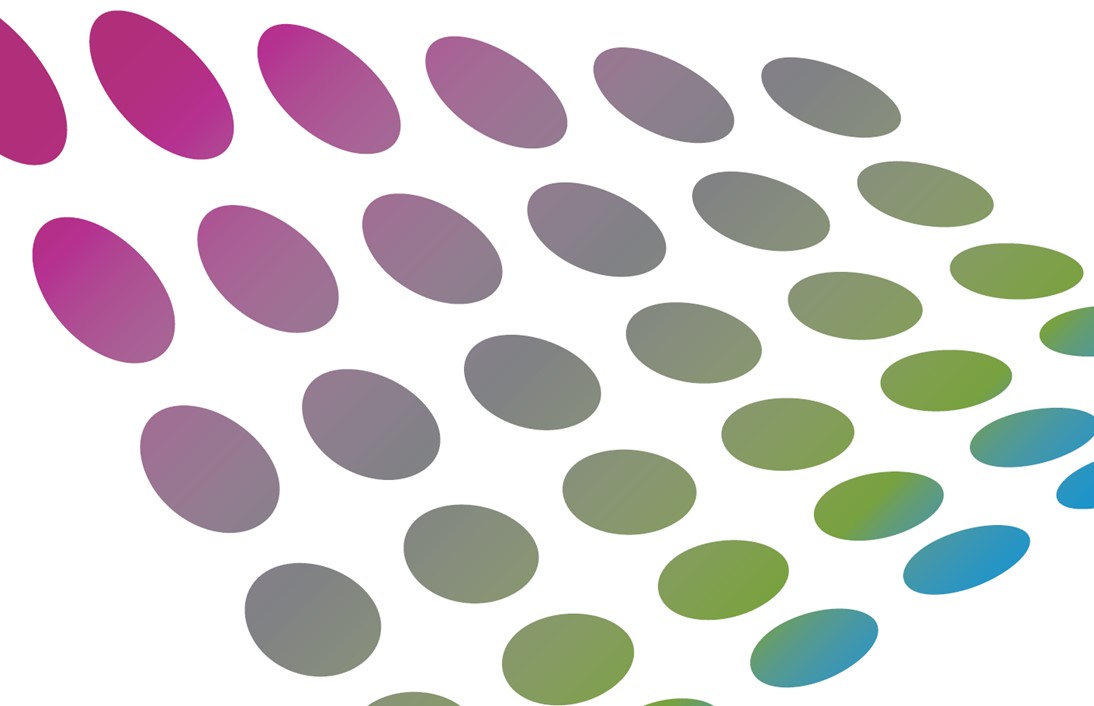 Aan schoolpsychologen wordt geregeld advies gevraagd over het omgaan met kinderen met specifieke onderwijsbehoeften. De focus ligt dan al snel op de kindfactoren. Deze nascholingscursus legt juist het accent op de leerkracht als ingang tot gedragsverandering bij leerlingen. Effectief leerkrachtgedrag op het gebied van klassenmanagement, differentiatie en pedagogisch klimaat laat kinderen optimaal functioneren. Hoe motiveer je leerkrachten om op deze manier naar hun eigen gedrag te kijken en, indien gewenst, hun gedrag te veranderen?6 daagse training met veel aandacht voor de vaardigheden van gedragswetenschappersdoelgroepOrthopedagogen en (school)psychologen werkzaam binnen het basis of het voorgezet onderwijs of het MBO.doelstellingNa afloop van deze cursus zijn de deelnemers in staat om leerkrachten te begeleiden in het sturen van hun eigen gedrag, ten behoeve van het optimaal functioneren van hun leerlingen. Handelingsgerichte diagnostiek en interventies toe te passen en te vertalen naar begeleiding en ondersteuning van de leerkracht in het afstemmen van zijn/haar handelen naar een leerling(en) met specifieke onderwijs/opvoed behoeften.inhoudinstrumenten voor observatie van leerkrachtstijlen en interactiestijlen;variaties in didactische en instructie modellen. Wat vragen zij van de leerkracht en wat zijn de effecten op de leerlingen;groepsdynamica in de klas;motiveren voor zelfreflectie en gedragsverandering;het gedrag van de leerkracht als sleutel tot verandering van het gedrag van de leerling; preventieve interventies; specifieke onderwijsbehoeften van leerlingen bezien in het licht van klassenmanagement, pedagogisch klimaat en leerkrachtstijl. Wetenschappelijke onderzoeken tav onderbouwingen voor wat effectief pedagogisch- en didactisch handelen is en effecten op de kwaliteit en het effect van de relatie leerkracht-leerling.Diagnostische instrumenten en interventies worden behandelt die in te zetten zijn om de kwaliteit van de relatie en interactie tussen leerkracht en leerling in kaart te brengen. Observatie technieken en observatie instrumenten om leerkracht handelen en interactie in kaart te brengen komen aanbod.Gespreksvaardigheden en cognitieve technieken worden aangereikt om de leerkracht aan te zetten tot reflectie.De gespreksvaardigheden worden tijdens de 5e trainingsdag geoefend met een trainingsacteur. Tussen de bijeenkomsten worden ervaringen opgedaan met de aangereikte kennis en vaardigheden, deze worden schriftelijk gerapporteerd. contactinfo@bureaumind.nl